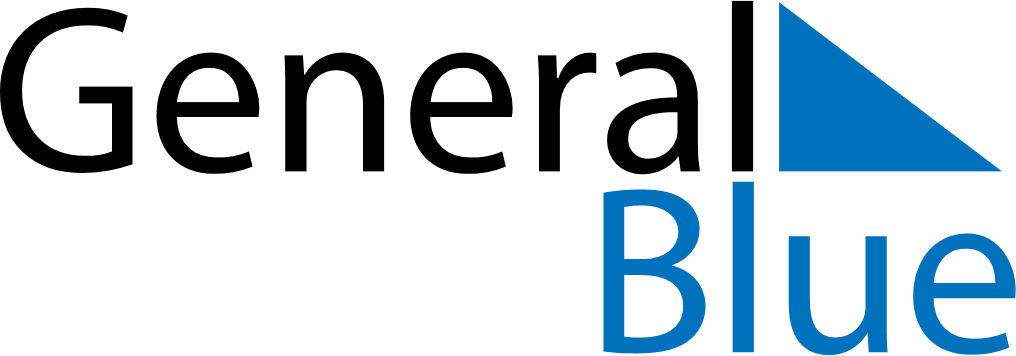 July 2024 CalendarJuly 2024 CalendarJuly 2024 CalendarJuly 2024 CalendarJuly 2024 CalendarSundayMondayTuesdayWednesdayThursdayFridaySaturday12345678910111213141516171819202122232425262728293031